حضرات السادة والسيدات،تحية طيبة وبعد،يسرني أن أدعوكم إلى حضور الاجتماع الثالث للفريق المتخصص المشترك بين الاتحاد الدولي للاتصالات ومنظمة الأغذية والزراعة للأمم المتحدة والمعني بالذكاء الاصطناعي (AI) وإنترنت الأشياء (IoT) من أجل الزراعة الرقمية (FG-AI4A)، المقرر عقده في سيونغنام، جمهورية كوريا، يومي 25 و26 أغسطس 2022، باستضافة كريمة من الهيئة الوطنية للبحوث الراديوية (RRA)، وزارة العلوم وتكنولوجيا المعلومات والاتصالات، جمهورية كوريا. وستسبق الاجتماع ورشة العمل بشأن "الزراعة الرقمية على نطاق واسع: الأنظمة الغذائية المستدامة باستخدام إنترنت الأشياء والذكاء الاصطناعي" التي ستُعقد يوم 24 أغسطس 2022 في نفس المكان.1	خلفيةينظر الفريق المتخصص التابع لقطاع تقييس الاتصالات والمعني بالذكاء الاصطناعي (AI) وإنترنت الأشياء (IoT) من أجل الزراعة الرقمية (FG-AI4A) في إمكانية الاستفادة من التكنولوجيات الناشئة كالذكاء الاصطناعي وإنترنت الأشياء لجمع البيانات وتداولها، بما يتيح تحسين عمليات النمذجة استناداً إلى أحجام متنامية من البيانات الزراعية والبيانات الجغرافية المكانية، وذلك بغرض تنفيذ تدخلات فعّالة لتحسين عمليات الإنتاج الزراعي إلى المستوى الأمثل. وسيضطلع هذا الفريق المتخصص بأنشطته بالتعاون الوثيق مع منظمة الأغذية والزراعة للأمم المتحدة.ويترأس الفريق المتخصص، الذي أنشأته لجنة الدراسات 20 لقطاع تقييس الاتصالات في اجتماعها الذي عُقد في 21 أكتوبر 2021، الرئيسان المشاركان: الدكتور رامي أحمد فتحي (مصر) والدكتور سيباستيان بوس (من معهد فراونهوفير للاتصالات بألمانيا)، إلى جانب نواب الرئيس: السيد ماركو بريني (من شركة EnvEve، سويسرا) والسيد جانكشين تشين (من منظمة الأغذية والزراعة للأمم المتحدة- FAO)، والسيد تيد دانينغ (من شركة Hewlett Packard)، والسيد باولو جيمَّا (من شركة Huawei للتكنولوجيا، شركة محدودة المسؤولية)، والسيد لونغ هوانغ (من شركة John Deere، الولايات المتحدة)، والسيد سوشيل كومار (من وزارة الاتصالات لحكومة الهند)، والسيد تشو ميونغ لي (جمهورية كوريا)، والسيد تشونلين بانغ (من تحالف تطبيقات صناعة التليماتية-TIAA بالصين).وفيما يلي هيكل الفريق المتخصص FG-AI4A: ■	فريق العمل المعني بمسرد المصطلحات (WG-Gloss)■	فريق العمل المعني بحالات استخدام الزراعة الرقمية والحلول الزراعية الرقمية (WG-AS)■	فريق العمل المعني بالحصول على البيانات ونمذجتها في مجال الزراعة الرقمية (WG-DAM)■	فريق العمل المعني بنمذجة وتحليل الأنشطة المعيارية للذكاء الاصطناعي وإنترنت الأشياء لأغراض الزراعة الرقمية (WG-Roadmap)■	فريق العمل المعني بالاعتبارات الأخلاقية والقانونية والتنظيمية المتصلة باستخدام الذكاء الاصطناعي في الزراعة (WG-ELR)■	فريق العمل المعني بالتعاون والاتصال (WG-CO).ويعنى الفريق المتخصص حالياً بأربع مجموعات مواضيعية نشطة: ■	مجموعة مواضيعية بشأن علم البيانات من أجل رصد المياه السطحية والجوفية■	مجموعة مواضيعية بشأن إدارة البيانات الجغرافية المرجعية■	مجموعة مواضيعية بشأن نمذجة أحوال الطقس والتنبؤ بها■	مجموعة مواضيعية بشأن استراتيجية الري والإدارة الذكية للمياه2	الاجتماع الثالث للفريق المتخصص المعني بالذكاء الاصطناعي وإنترنت الأشياء من أجل الزراعة الرقميةسيُعقد الاجتماع في رابطة تكنولوجيا الاتصالات (TTA)، سيونغنام، جمهورية كوريا، يومي 25 و26 أغسطس 2022. وسيُتاح مشروع جدول الأعمال ووثائق الاجتماع ومعلومات إضافية في الصفحة الرئيسية للفريق المتخصص المعني بالذكاء الاصطناعي وإنترنت الأشياء من أجل الزراعة الرقمية. وستُجرى المناقشات باللغة الإنكليزية حصراً.ويتجلى الهدف الرئيسي للاجتماع الثالث للفريق المتخصص في استعراض المقترحات الواردة بشأن حالات الاستخدام فيما يتعلق بالاستفادة من الذكاء الاصطناعي وإنترنت الأشياء وغيرها من التكنولوجيات الرائدة لتحسين عمليات الإنتاج الزراعي والتقدم في النواتج الحالية. كما يهدف الاجتماع إلى مناقشة الترشيحات الواردة لرئاسة الأفرقة المواضيعية وأفرقة العمل الحالية، على التوالي.وتشكل المساهمات الخطية عاملاً مهماً في نجاح أعمال الأفرقة المتخصصة في النهاية، ويشجَّع بقوة على أن تقدَّم هذه المساهمات بما يتفق مع اختصاصات الفريق المتخصص، وأن تعالج الأهداف الواردة أعلاه. وينبغي تقديم المساهمات الخطية إلى أمانة الفريق المتخصص بمكتب تقييس الاتصالات (tsbfgai4a@itu.int) بنسق إلكتروني باستخدام النماذج المتاحة في الصفحة الرئيسية للفريق المتخصص. والموعد النهائي لتقديم المساهمات إلى الاجتماع الثاني هو 10 أغسطس 2022.3	ورشة العمل بشأن "الزراعة الرقمية على نطاق واسع: الأنظمة الغذائية المستدامة باستخدام إنترنت الأشياء والذكاء الاصطناعي"ستُعقد ورشة العمل بشأن "الزراعة الرقمية على نطاق واسع: الأنظمة الغذائية المستدامة باستخدام إنترنت الأشياء والذكاء الاصطناعي" يوم 24 أغسطس 2022. وستتعمق ورشة العمل هذه في الحديث السائد عن استخدام الذكاء الاصطناعي (AI) وإنترنت الأشياء (IoT) والمركبات الجوية بدون طيار (UAV) وغير ذلك من التكنولوجيات الناشئة لدعم وظائف من قبيل الحصاد والكشف عن الأعشاب والري وتحديد الآفات. وستغطي ورشة العمل أيضاً كيفية الاستفادة من هذه التكنولوجيات لتعزيز التحليل في الوقت الفعلي للمعلمات الزراعية بما يشمل خصائص التربة وأحوال الطقس والطوبوغرافيا لدعم عملية صنع القرار وإنشاء سلاسل إنتاج وتوريد غذائية متينة.وسيتاح برنامج ورشة العمل إلى جانب تفاصيل التسجيل في الصفحة الإلكترونية للفريق المتخصص.4	المعلومات المتعلقة بالمشاركةالمشاركة في أعمال الفريق المتخصص المعني بالذكاء الاصطناعي وإنترنت الأشياء من أجل الزراعة الرقمية مجانية ومفتوحة لفرادى الخبراء والمنظمات من جميع القطاعات وجميع التخصصات ذات الصلة، بما فيها على سبيل المثال، لا الحصر، الذكاء الاصطناعي/التعلم الآلي (AI/ML)، وإنترنت الأشياء (IoT)، والعلوم الزراعية، وغيرها من المجالات المتصلة بالزراعة الرقمية. وجميع المهتمين بمتابعة هذه الأعمال أو المشاركة فيها مدعوُّون إلى الانضمام إلى القائمة البريدية المخصصة لذلك. ويمكن الاطلاع على تفاصيل عن كيفية الانضمام إليها عبر الرابط التالي: https://www.itu.int/en/ITU-T/focusgroups/ai4a/Pages/quicksteps.aspx.وسيعقد كل من الاجتماع وورشة العمل حضورياً مع إمكانية المشاركة عن بُعد عبر منصة MyMeetings.5	التسجيللتمكين الجهة المضيفة من اتخاذ الترتيبات اللوجستية اللازمة، يتعين على المشاركين التسجيل المسبق على الخط في أقرب وقت ممكن عبر الصفحة الرئيسية للفريق، في موعد أقصاه 25 يوليو 2022. ونظراً للعدد المحدود للأماكن، ستعالَج طلبات التسجيل على أساس أسبقية تقديمها. والتسجيل ضروري للمشاركة عن بُعد وفي مكان الحدث كذلك. ويرجى العلم أن التسجيل المسبق للمشاركة في الأحداث يجري إلكترونياً حصرياً.6	دعم طلب التأشيرة نود أن نذكركم بأن على مواطني بعض البلدان الحصول على تأشيرة للدخول إلى جمهورية كوريا وقضاء بعض الوقت فيها. ويجب طلب التأشيرة، لمن يحتاجونها، قبل القدوم إلى جمهورية كوريا من السفارة أو القنصلية التي تمثل جمهورية كوريا في بلدكم، أو من أقرب مكتب لها من بلد المغادرة في حالة عدم وجود هذا المكتب في بلدكم. ونظراً لاختلاف المواعيد النهائية، يُقترح التأكد من التمثيل المناسب مباشرةً وتقديم الطلب في وقت مبكر.وستقدَّم تفاصيل إضافية ومعلومات عن أي وثائق قد تلزم لمعالجة طلبات الحصول على التأشيرة في وثيقة المعلومات اللوجستية المتعلقة بالاجتماع التي ستُتاح في الموقع الإلكتروني للفريق المتخصص.أتمنى لكم اجتماعاً مثمراً وممتعاً.وتفضلوا بقبول فائق التقدير والاحترام.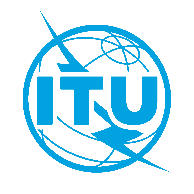 الاتحـاد الدولـي للاتصـالاتمكتب تقييس الاتصالاتجنيف، 2 يونيو 2022المرجع:TSB Circular 22
FG-AI4A/MMإلى:-	إدارات الدول الأعضاء في الاتحاد؛-	أعضاء قطاع تقييس الاتصالات بالاتحاد؛-	المنتسبين إلى قطاع تقييس الاتصالات؛-	الهيئات الأكاديمية المنضمة إلى الاتحادالهاتف:+41 22 730 5697إلى:-	إدارات الدول الأعضاء في الاتحاد؛-	أعضاء قطاع تقييس الاتصالات بالاتحاد؛-	المنتسبين إلى قطاع تقييس الاتصالات؛-	الهيئات الأكاديمية المنضمة إلى الاتحادالفاكس:+41 22 730 5853إلى:-	إدارات الدول الأعضاء في الاتحاد؛-	أعضاء قطاع تقييس الاتصالات بالاتحاد؛-	المنتسبين إلى قطاع تقييس الاتصالات؛-	الهيئات الأكاديمية المنضمة إلى الاتحادالبريد الإلكتروني:tsbfgai4a@itu.intنسخة إلى:-	رؤساء لجان الدراسات التابعة لقطاع تقييس الاتصالات بالاتحاد ونوابهم؛-	مديرة مكتب تنمية الاتصالات؛-	مدير مكتب الاتصالات الراديويةالموضوع:الاجتماع الثالث للفريق المتخصص المشترك بين الاتحاد الدولي للاتصالات (ITU) ومنظمة الأغذية والزراعة للأمم المتحدة (FAO) والمعني "بالذكاء الاصطناعي (AI) وإنترنت الأشياء (IoT) من أجل الزراعة الرقمية" (FG-AI4A)، وورشة العمل بشأن "الزراعة الرقمية على نطاق واسع: الأنظمة الغذائية المستدامة باستخدام إنترنت الأشياء والذكاء الاصطناعي"، سيونغنام، كوريا، 26-24 أغسطس 2022الاجتماع الثالث للفريق المتخصص المشترك بين الاتحاد الدولي للاتصالات (ITU) ومنظمة الأغذية والزراعة للأمم المتحدة (FAO) والمعني "بالذكاء الاصطناعي (AI) وإنترنت الأشياء (IoT) من أجل الزراعة الرقمية" (FG-AI4A)، وورشة العمل بشأن "الزراعة الرقمية على نطاق واسع: الأنظمة الغذائية المستدامة باستخدام إنترنت الأشياء والذكاء الاصطناعي"، سيونغنام، كوريا، 26-24 أغسطس 202225 يوليو 2022-	التسجيل المسبق (عبر الإنترنت عن طريق الصفحة الرئيسية للفريق المتخصص) -	تقديم طلبات الحصول على رسائل دعم طلب التأشيرة (ستقدَّم تفاصيل إضافية ومعلومات عن أي وثائق قد تلزم لمعالجة طلبات الحصول على التأشيرة، إن وجدت، في وثيقة المعلومات اللوجستية المتعلقة بالاجتماع، التي ستُتاح في الصفحة الرئيسية للفريق المتخصص)10 أغسطس 2022-	تقديم المساهمات الخطية (بالبريد الإلكتروني إلى tsbfgai4a@itu.int)تشيساب لي
مدير مكتب تقييس الاتصالات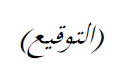 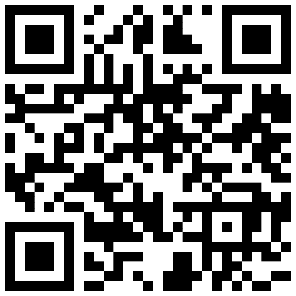 أحدث المعلومات عن الاجتماع